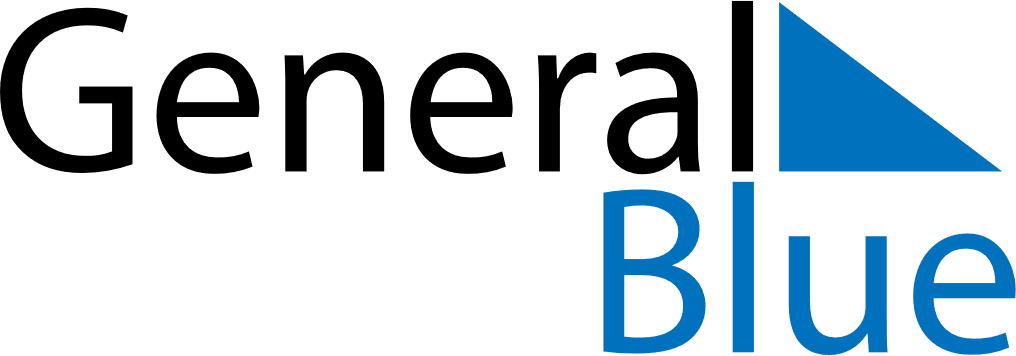 2021 – Q4Luxembourg  2021 – Q4Luxembourg  2021 – Q4Luxembourg  2021 – Q4Luxembourg  2021 – Q4Luxembourg  OctoberOctoberOctoberOctoberOctoberOctoberOctoberSUNMONTUEWEDTHUFRISAT12345678910111213141516171819202122232425262728293031NovemberNovemberNovemberNovemberNovemberNovemberNovemberSUNMONTUEWEDTHUFRISAT123456789101112131415161718192021222324252627282930DecemberDecemberDecemberDecemberDecemberDecemberDecemberSUNMONTUEWEDTHUFRISAT12345678910111213141516171819202122232425262728293031Nov 1: All Saints’ DayNov 11: Armistice 1918Dec 25: Christmas DayDec 26: Boxing Day